CERTIFICATO SANITARIO PER L’ESPORTAZIONE DI ALIMENTI DI ORIGINE VEGETALE O PRODOTTI COMPOSTI DESTINATI AL CONSUMO UMANOHEALTH CERTIFICATE FOR FOOD OF PLANT ORIGIN OR COMPOSITE PRODUCTS 				INTENDED FOR HUMAN CONSUMPTION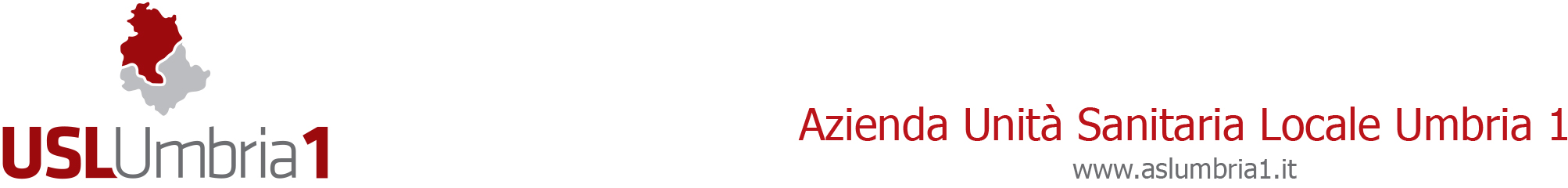 Identificazione del prodotto/ Identification of products        1.2 Descrizione del prodotto:/ descrition of the product ____________________________________________        1.3 Data di produzione:/ date of production ______________________________________________________        1.4 Tipo di imballaggio:/ type of package ________________________________________________________        1.5 Numero di colli:/ number of package ________________________________________________________        1.6 Peso netto (Kg):/ net weight (Kg) ____________________________________________________________        1.7 Condizioni di stoccaggio e di trasporto:/ condition of storage and trasport ____________________________             ________________________________________________________________________________________Identificazione del prodotto/ Identification of products        1.2 Descrizione del prodotto:/ descrition of the product ____________________________________________        1.3 Data di produzione:/ date of production ______________________________________________________        1.4 Tipo di imballaggio:/ type of package ________________________________________________________        1.5 Numero di colli:/ number of package ________________________________________________________        1.6 Peso netto (Kg):/ net weight (Kg) ____________________________________________________________        1.7 Condizioni di stoccaggio e di trasporto:/ condition of storage and trasport ____________________________             ________________________________________________________________________________________Origine delle merci/ Origin of the goods       2.1 Nome, numero di registrazione ed indirizzo dello stabilimento/ Name, approval registration number and address of the estabilishment __________________________________________________________________________________________        2.2 Unità amministrativa territoriale/Administrative-territorial unit ______________________________________________Origine delle merci/ Origin of the goods       2.1 Nome, numero di registrazione ed indirizzo dello stabilimento/ Name, approval registration number and address of the estabilishment __________________________________________________________________________________________        2.2 Unità amministrativa territoriale/Administrative-territorial unit ______________________________________________Attestazione sanitariaIl sottoscritto___________________________________(Cognome e nome)medico SIAN (Servizio di Igiene degli Alimenti e della Nutrizione) dell’USLUMBRIA1certifica che:i prodotti dello stabilimento (nome del produttore) _______________________________________con sede  in (indirizzo)______________________ _______________________________________(Comune)______________________(Provincia)____sono fabbricati in una struttura produttiva registrata presso questa ASL in conformità al Reg. CE 852/2004 e sottoposta al controllo ufficiale di questo Servizio.I suddetti prodotti son idonei al consumo e sono commerciabili sul territorio della Comunità europea.Si rilascia il presente Certificato ai fini dell’esportazione verso (indicare Paese terzo) ______________________________________Health AttestationI, the undersigned________________________________(Surname and name)medical doctor of SIAN (Food Hygiene and Nutrition Service) in charge of the officer of the USLUMBRIA1certify that:the products of the plant (name of the company producer)      ______________________________________ located  in (address)_______________________ ________________________________________       (Town)_________________________(Province)_______are manufctured in an establishment registered with this ASL in accordance with EC Regulation 852/2004 and subjected to the official controls of this Service.The aforementioned products are fit for human consumption and they are intended for sale of the territory of the European Community.This certificate is issued for export purpose towards (Third country) _______________________________________Medico autorizzato, Nome e posizioneMedical Officer, Name & PositionTimbro officiale/ Official StampData/ Date:Medico autorizzato, Nome e posizioneMedical Officer, Name & PositionTimbro officiale/ Official StampData/ Date: